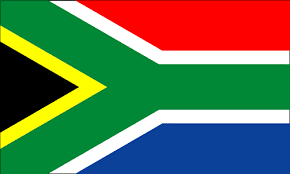 T.C.Ticaret BakanlığıKasım 2021Pretorya Ticaret MüşavirliğiAltın Madenciliği Sektörü Sektörün Tanımımaden bakımından zengin doğal kaynaklara sahip olan Güney Afrika Cumhuriyeti’nin (GAC) başlıca madenleri; altın, platin, elmas ve gümüştür. Ayrıca kömür, krom, demir cevheri, bakır, manganez, uranyum, nikel, kurşun ve vanadyum açısından da zengin kaynaklara sahip olan ülkede bunların haricinde 35 farklı maden daha bulunmaktadır.Uluslararası Altın Madenciliği SektörüMining.com'a göre, 2019'da ABD şirketi Newmont Mining dünyanın en büyük altın madenciliği şirketiydi ve onu Kanada'dan Barrick Gold ve AngloGold Ashanti izledi. Aynı yıl Newmont Mining 158.6 ton, Barrick Gold 140.9 ton ve AngloGold Ashanti 105.8 ton altın üretirken Gold Fields 63,5 ton altın üretimi ile dünya genelinde dokuzuncu sırada yer aldı.AngloGold Ashanti, Afrika dışında;♦ Batı Avustralya'daki Sunrise Barajı madeninin, ♦ Yine Batı Avustralya'da bulunan Tropicana madeninde %30 hissenin (Independence Group ile ortak bir girişimdir),♦ Arjantin'deki Cerro Vanguardia madeninde %92,5 hissenin, (Devlet şirketi Fomicruz'un da maden de payı bulunyor ve AngloGold Ashanti madeni satma kararı aldı.)♦ Brezilya'daki Cuiabá kompleksi, Córrego do Sítio madeni ve Serra Grande madenlerinin, ♦ Kolombiya'daki Gramalote ve Quebradona arama projelerinin (Gramalote, %49'a sahip olan B2Gold ile ortak bir girişimdir) sahibidir. Gold Fields, Afrika dışında;♦ Avustralya'daki St Ives, Agnew ve Granny Smith madenlerinin ve Gruyere madeninin %50'sinin,♦ Peru'daki Cerro Corona madeninin, ♦ Şili'deki Salares Norte projesinin♦ Filipinler'deki Uzak Güneydoğu projesinin yüzde 40'ının sahibidir.Harmony Gold ise Papua Yeni Gine'de Hidden Valley madeninin sahibi ve Newcrest Madencilik ile Wafi-Golpu projesinin eşit ortağıdır. Sibanye-Stillwater ise, Arjantin'deki Altar projesinin sahibidir. Küresel İstatistikler♦ United States Geological Survey’e (USGS) göre Güney Afrika, küresel altın rezervinin %6,4'ü ile üçüncü en büyük altın rezervine sahip ülke olurken, Avustralya birinci, Rusya ikinci sırada yer almaktadır. ♦ Yine USGS'ye göre, 2019 yılında Güney Afrika küresel toplamın %2,7'sine tekabül eden 90 tonluk altın üretimi ile dünyanın en büyük 12. altın üreticisi olmuştur. Küresel Altın Arzı2019'daki küresel Altın üretimi, aşağıdaki tabloda gösterildiği gibi, yıllık %0,4 düşüşle 3,287 ton olarak gerçekleşmiştir.Küresel altın talebi ise, esas olarak mücevher talebinin azalması nedeniyle 2019'da %1,0 azalarak 4.355,6 tona gerilemiştir. Sektörel altın talebine bakıldığında ise 2019 yılında teknoloji 326, Yatırım 1271, Merkez Bankaları ve diğer kurumlar ise 650 Ton altın talebi gerçekleştirdiği görülmektedir. Afrika Kıtası Altın Madenciliği SektörüGana, 2019'de Afrika'nın en büyük altın üreticisi olurken, onu Güney Afrika, Sudan, Mali ve Burkina Faso izlemiştir. British Geological Survey'e (BGS) göre, aynı yıl Afrika Kıtasında toplam küresel altın üretiminin yaklaşık %22.1'ine tekabül eden 739 tondan fazla altın üretilmiştir. Güney Afrika altın madenciliği şirketleri, Afrika'nın geri kalanında aşağıdaki ülkelerde faaliyet göstermektedir.Gold Fields, Gana'daki Tarkwa ve Damang madenlerinin %90'ına ve Asanko madeninin %45'ine sahiptir.Gana'daki Iduapriem ve Obuasi madenlerinin ve Tanzanya'daki Geita madeninin sahibi olan AngloGold Ashanti ayrıca; Demokratik Kongo Cumhuriyeti'ndeki (DRC) Kibali madeninin %45’ine,Gine'deki Siguiri madeninin %85'ine;Mali'deki Morila madeninin %40’ına;Mali'deki Sadiola madeninin ise %41'ine sahiptir.Güney Afrika Cumhuriyeti Altın Madenciliği Sektörü30'dan fazla işleme tabi olduktan sonra üretilen altın, ülke ekonomisi için tarihsel olarak çok önemli bir maden kaynağıdır. GAC altın maden işletmeleri derin katman madencilik teknolojisi konusunda dünya lideri olmakla birlikte bu yöntem giderek ekonomik olmaktan uzaklaşmaktadır. Uluslararası fiyatların son 20 yılda düşmesi ve rezervlerin azalmaya başlaması, belirli maden ocaklarının kapanmasına yol açmıştır. Son yıllardaki altın fiyatı artışları ise sektörün toparlanmasını ve maden ocaklarının tekrar açılmasını sağlamıştır. Güney Afrika'da faaliyet gösteren en büyük ölçekli altın madenlerinden biri 3,9 km rekor uzunluğa sahip olan Setswana'daki TauTona Altın Madenidir. Güney Afrika Maden Konseyine göre Dünya altın rezervlerinin %10,5'ine sahip olan ülkede, Witwatersrand Havzası ise dünyanın en büyük altın rezervine sahip maden yerleşkesidir. 2020 verilerine göre ülkede genel madencilik üretimi bir önceki yıla göre yıllık bazda %1,8 artarken bu artışa en önemli katkıyı %2,7 puan artışla Altın üretimi yapmıştır. Genel olarak Altın üretiminde yıllar itibarıyla düşüş yaşayan ülkede altın üretimi 2009 yılında 198 ton, 2010 yılında 189, 2015 yılında 145, 2020 yılında ise 90 ton olarak gerçekleşmiştir. 2019 yılında ise toplam altın ğretimi 115 ton olarak gerçekleşmişti. Altın üretiminin rekor kırdığı yıl ise yaklaşık 620 ton üretim ile 1993 yılıydı. Maden Konseyine göre ülkenin toplam altın madenin rezervlerinin ise yaklaşık 3200 ton olduğu tahimin edililiyor. Bu rakamlarla dünyada Avustralya, Rusya ve ABD’nin arkasından en büyük dördüncü büyük altın rezervine sahip olan Güney Afrika’da, Merkez Bankası tarafından tutulan altın rezervleri ise aşağıdaki grafikten de görüleceği üzere bir önceki yıla göre bir miktar artış göstererek 125.35 ton olarak gerçekleşmiştir.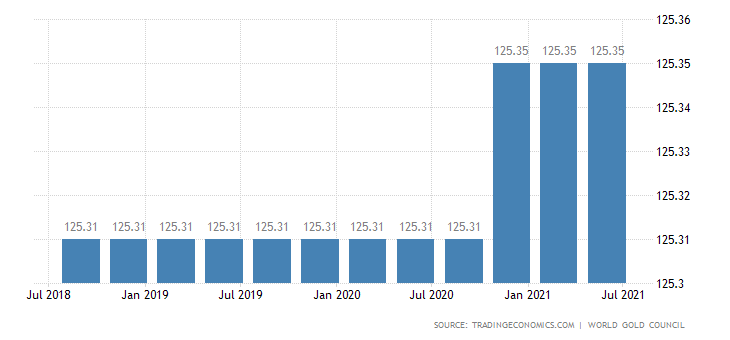 2009 sonrası ülkede altın üretiminin sürekli olarak düştüğüne işaret eden rakamlar aynı zamanda altın madenciliği endüstrisinin ülkedeki en önemli istihdam alanlarından biri olduğunu da göstermektedir. Güney Afrika'nın altın madenciliği sektöründe, Witwatersrand bölgesinde bulunan birkaç büyük madenden altın çıkaran AngloGold Ashanti, Sibanye-Stillwater, Harmony Gold Mining Company ve Gold Fields gibi birkaç büyük şirket hakim durumdadır. Ülkede üretilen altının küçük bir kısmı ise platin grubu metal (PGM) madenlerinin ve demir dışı metal madenlerinin bir yan ürünü olarak Witwatersrand Havzası dışındaki altın madenlerinde ve yüzey atıklarından altın elde eden yeniden işleme tesisleri tarafından üretilmektedir.  Ülkede, Doré (saf olmayan altın) külçelerinin oluşturulması için altın cevherini öğütme, konsantre etme ve eritme işlemleri farklı altın madenlerindeki farklı altın fabrikalarında gerçekleşmektedir.Bu külçeler daha sonra Rand Rafinerisinde %99,5 veya %99,9 saflığa kadar rafine edildikten sonra çoğu uluslararası pazarlarda satılmak üzere madeni paralar, madalyonlar ve mücevherler üretilmektedir.   Tedarik ve Değer Zinciri Dünya Altın Konseyi'ne (World Gold Council /WGC) göre, 2019'da küresel altın talebinin; %48’ini mücevherat, %29’unu yatırım, %15’ini merkez bankaları ve diğer kurumlar, %8’ini ise teknoloji oluşturmuştur.Altın takılar için en büyük üç Pazar ise sırasıyla Çin, Hindistan ve Amerika Birleşik Devletleri (ABD)’dir. Teknolojide ise altın talebi elektronik, dişçilik ve diğer endüstriyel alanlardaki kullanımı içermektedir. Değerli madenler ve metaller endüstrisinin değer zincirine bakıldığında ise altın, uranyum, platin ve elmas üreticilerinin tedarikçilerinin genel olarak;Çelik, çimento gibi malzemeleri arz eden firmalar;Taşımacılık hizmeti veren firmalar;Su ve elektrik tedarikçileri ileEkipman, araç ve sarf malzemeleri üreten firmalardan oluştuğu görülmektedir. Sektörün Büyüklüğü ve Ekonomiye KatkısıMadencilik endüstirisinin ülke gayri safi yurtiçi hasılasına (GSYİH) 2018'de 351 milyar Rand,  2019'da ise 360,9 milyar Rand katkıda bulunduğu görülmektedir. 2019'da %3,7 artarak 72,6 milyar R'ye ulaşan altın satışları 2018'de 70 milyar Rand olarak gerçekleşmiştir.  Altın madenciliği sektörünün eski üretim hacmi ve karlılık oranı, maden yataklarının daha derinlere inmesiyle azalmaya başlamıştır. Küresel altın üretiminin yaklaşık %4,2'sini oluştururan Güney Afrika altın madenciliği endüstrisinde istihdamın da üretimdeki düşüşe paralel şekilde yıllar içerisinde azaldığı görülüyor. Maden Kaynakları ve Enerjİ Bakanlığı (the Department of Mineral Resources and Energy /DMRE) tarafından yayınlanan verilere göre, 2019 yılında altın, platin ve elmasın ülke içerisindeki satışlarının ve ihracatının toplamı 139.4 milyar Rand olarak gerçekleşti. Güney Afrika Maden Konseyi ise, bu sektörlerde toplamda 275.371 kişinin istihdam edildiğini açıkladı. Altın sektöründe istihdam yıllar içinde gerileyerek 2020 yılında toplam istihdam edilen kişi sayısı 95.130 olarak gerçekleşti. United States Geological Survey’e (USGS) göre, Güney Afrika, 3.200 ton(t) altın rezervi ile dünya altın rezervinin %6'sından fazlasına sahiptir. Maden Konseyi ve WGC'ye göre Witwatersrand Havzası, dünyadaki en büyük rezervlere sahip altın yatağı olarak bugüne kadar dünya genelinde çıkarılan toplam altının yaklaşık %33'ünün çıkarıldığı yerdir. Araştırmalar Havzanın hala büyük altın rezervlerine sahip olduğunu ancak bu rezervlerin artık eskiye nazaran daha derinlerde yer aldığını göstermektedir.USGS'ye göre, ülkede altın madenciliği sektörü 2019'da küresel altın üretiminin %2,7'sine karşılık gelen 90 ton altın üretimi gerçekleştirdi. DMRE istatistiklerine göre ise, Güney Afrika 2019'da 28.3 milyar Rand değerinde 42.5 ton altın, 47,7 milyar Rand değerinde 120,6 ton platin, 7,7 milyar Rand değerinde 6,3 Mcts elmas ihraç etti.Güney Afrika'nın en büyük altın madenciliği şirketleri ise, 2019 yılında Güney Afrika operasyonları için aşağıdaki altın üretim rakamlarını yayınladı.♦ Harmony Gold Mining Company – 38,5 ton♦ Sibanye-Stillwater  – 23.4 ton♦ AngloGold Ashanti – 13 ton♦ Gold Fields – 6.9 tonCOVID-19 salgını nedeniyle altın üretimindeki düşüş kuşkusuz altının ülke ekonomisine olan katkısını da zaman içerisinde azalttı. Stats SA'ya göre, 1980 yılında ülke GSYİH'sinin %16,7'sini oluştarak tarihi zirvelere ulaşan altın madenciliği, öncelikle 1993'te GSYİH'sının %3,8’ine, 2017 yılında ise GSYİH’nin %1,3'üne kadar gerilemiştir. Uzun yıllar boyunca dünyanın en büyük altın üreticisi olan Güney Afrika’da altın üretimi USGS'ye göre, 2018'de 117 ton iken 2019'da 90 tona kadar düşmüştür. Maden Konseyi tarafından yapılan araştırmalar; operasyon derinliğinin giderek artması nedeniyle işçilerin çalışma alanlarına ulaşmak için seyahat sürelerinin uzaması, eskiyen altyapı, düşen altın kalitesi gibi sebeplerle altın üretiminin gelecekte de düşme eğiliminde olduğunu göstermektedir.Yine araştırmalara göre 2025’ten itibaren altın madenciliğinin ülke için daha da önemsiz hale gelmeye başlaması tahmin edilmektedir. Ancak üretim tesislerinin ve metodlarının modernize edilmesiyle bu sürenin 2045’e kadar uzayabileceği öngörülüyor. Maden Konseyi'ne göre, azalan üretim oranı, yeni derinliklere ulaşmanın ve altın çıkarmanın eskiye nazaran daha zor ve maliyetli olması, artan girdi maliyetleri ve elektrik arzına yönelik endişeler altın madenciliği sektörünün karşı karşıya olduğu güncel sorunlardır. Son yıllarda altın madenciliği sektöründeki diğer gelişmeler aşağıdadır;Temmuz 2019'da Gauteng Yüksek Mahkemesi, African Rainbow Minerals, Anglo American South Africa, AngloGold Ashanti, Gold Fields, Harmony Gold ve Sibanye-Stillwater şirketlerinde Mart 1965'ten bu yana çalışan ve Mesleki Akciğer Hastalığına yakalanan tazminat ödenmesine karar verdi.Avustralyalı West Wits Mining şirketi, West Rand'da Durban Roodepoort Deep madeninin ve Rand Leases madeninin eskiden olduğu yerde, 25 yıl boyunca yılda 3,1 ton üretim yapması beklenen bir yeraltı madeni projesine 100 milyon Rand yatırım yaptı. Kasım 2018'de Gold One International, Springs yakınlarındaki Modder East madenindeki tesis kapasitesini ayda 90.000 tondan ayda 120.000 tona çıkarmak için 100 milyon R'lik bir proje başlattı.Kanadalı Galane Gold şirketi, Nisan 2019'da yenilendikten sonra ayda 15.000 tonluk kapasiteye ulaşan Mpumalanga'daki Galaxy madeninde ilk altın üretimini gerçekleştirdi.Temmuz 2019'da DRDGold'un 331 milyon R'lik Far West Altın Geri Kazanım projesinde aylık 500.000 ton üretime ulaşıldı. Blyvoor Gold, Blyvooruitzicht altın madeninin 5 kuyusunun yeniden açılması ve yeni bir altın fabrikasının inşası için 1,5 milyar Rand yatırım yaptı, üretim 2020'de başladı. Ocak 2020'de İngiliz şirketi Katoro Gold, Blyvoor Gold ile 50/50 ortak girişim kurmak için bir anlaşma imzaladı ve Katoro ortak girişime 15 milyon R'lik kredi sağladı. Ortak girişim, 35 yıl boyunca yılda 1,1 ton altın üretmeyi planlıyor.Avustralyalı Theta Gold Mines şirketi Mpumalanga eyaletindeki Pilgrim's Rest yakınlarındaki Theta madeninde açık ocak madenciliğine başladı ve Mart 2020'de şirket, ayda 50.000 tonluk bir tesisin inşası için ihale açtı. 6,5 yıllık bir süre içinde toplamda 8,1 ton altın üretmesi beklenen madene 31,4 milyon ABD Doları yatırım yapılması planlanıyor.Altın Madenciliği Sektöründeki Diğer Kurumsal GelişmelerEkim 2018'de Stonewall Resources adını Theta Gold Mines olarak değiştirdi.Central Rand Gold South Africa, Mayıs 2019'da iki alacaklının tasfiye için başvurmasıyla tasfiyeye girdi.Şubat 2020'de Sibanye-Stillwater, grup holding şirketinin Sibanye Gold'dan Sibanye-Stillwater'a nakli le yeniden yapılanma sürecini tamamladı. Sibanye Gold'un hisseleri JSE'den çıkarılırken Sibanye-Stillwater hisseleri borsada işlem görmeye başladı.Maden Sektörü İle İlgili Mevzuat Güney Afrika maden ve değerli metaller piyasasında ana düzenleyici otorite DMRE’dir. Hükümet zaman içerisinde, Mineral and Petroleum Resources Development Act, the Mining Charter, the Codes of Good Practice for the Minerals Industry, and the Housing and Living Conditions Standard for the Minerals Industry gibi mevzuatlar da dahil olmak üzere sektöre ilişkin hukuki altyapıda bir takım değilşiklikler gerçekleştirmiştir. 2002 tarihli 28 Sayılı Maden ve Petrol Kaynakları Geliştirme Yasası (Mineral and Petroleum Resources Development Act (MPRDA), No. 28 of 2002 /MPRDA)Güney Afrika madencilik endüstrisini düzenlemek ve sektörde apartheid rejiminin neden olduğu dengesizlikleri gidermek için Mayıs 2004'te yürürlüğe giren MPRDA, Güney Afrika'yı, devletin kendi halkı adına maden haklarının koruyucusu olarak hareket ettiği ve bu hakların şirketlere “kiralandığı” Kanada, Avustralya ve ABD gibi diğer ülkelerle aynı hukuki statüye getirmiştir. Güney Afrika Madencilik ve Mineral Endüstrisi için Geniş Tabanlı Sosyo-ekonomik Güçlendirme Sözleşmesi (Madencilik Sözleşmesi) / Broad-based Socio-economic Empowerment Charter for the South African Mining and Minerals Industry (Mining Charter)Güney Afrika Madencilik ve Mineral Endüstrisi için Geniş Tabanlı Sosyo-ekonomik Güçlendirme Sözleşmesi’nde Şubat 2018'de yapılan değişiklik ile bir maden hakkı sahipliğinde siyahi ortaklık oranı %30 olarak belirlenmiştir. Değişiklik öncesi bu oran %26 idi.  1996 tarihli 29 Sayılı Maden Sağlığı ve Güvenliği Yasası / Mine Health and Safety Act, No. 29 of 1996İlgilil Yasa, sektörde çalışan işçilerin insan sağlığına zararlı olmayan bir çevresel ortamda çalışabilmelerinin sağlanmasını garanti eder. Yasa gereğince, işveren maden sahasında güvenlik eğitimi vermek, tehlikelerin belirlenmesi ve araştırılması, sahada hijyenistlerin istihdam edilmesi ve saha içinde tıbbi müdahale ekiplerinin oluşturulması noktalarından sorumludur. Kanun ayrıca, güvenli olmayan ortamlarda çalışmayı reddeden işçilerin haklarını Maden Sağlığı ve Güvenliği Müfettişliği ve Maden Sağlığı ve Güvenliği Kurulu gibi oluşumlar aracalığıyla güvence altına almaktadır.2008 tarihli 28 Sayılı Maden ve Petrol Kaynakları Telif Hakkı Yasası / Mineral and Petroleum Resources Royalty Act, No. 28 of 20081 Mart 2010'da yürürlüğe giren bu Kanuna göre, madencilik şirketleri brüt satışları üzerinden telif hakkı vergisine tabidir. Kanun açısından, minimum telif hakkı bir şirketin gelirinin %0,5'i olarak belirlenirken, rafine edilmiş mineraller için maksimum telif hakkı %5, rafine edilmemiş mineraller için ise %7'dir.Ulusal Çevre Yönetimi Yasası / National Environmental Management Act (NEMA)Madencilik sektörünün çevresel rehabilitasyon yükümlülüklerini içeren hükümler, MPRDA'dan çıkarılmış ve Ulusal Çevre Yönetimi Yasası'na (Nema) aktarılmıştır. Bu değişiklik sonrası Çevre, Ormancılık ve Balıkçılık Bakanlığı, madenciliğin çevresel yönleri için yasal çerçeveyi denetleyen kurum haline gelirken, DMRE mevzuatın uygulanmasından sorumludur.   2005 tarihli 37 Sayılı Kıymetli Madenler Yasası /Precious Metals Act, No. 37 of 2005Yasanın amaçları, değerli metal kaynaklarının Güney Afrika halkının çıkarına uygun olarak en iyi şekilde işletilmesi, bu kaynaklara eşit erişimin sağlanması, değerli metal işletmelerinin teşvik edilmesi ve geniş tabanlı sosyo-ekonomik güçlendirme programınının sektörde uygulanmasıdır.Ulusal Nükleer Düzenleyici Yasası, No. 47, 1999 / National Nuclear Regulator Act, No. 47 of 1999Bu kanunla kurulan Ulusal Nükleer Düzenleyici Otoritesi kişilerin, malların ve çevrenin nükleer hasara karşı korunması için güvenlik standartlarının sağlanarak nükleer faaliyetlerin düzenlenmesini amaçlanmaktadır. 46 Sayılı 1999 Nükleer Enerji Yasası / Nuclear Energy Act, No. 46 of 1999Bu kanunla kurulan Güney Afrika Nükleer Enerji Şirketi / The South African Nuclear Energy Corporation (Necsa), nükleer yakıtın edinilmesi, bulundurulması, nükleer yakıt, malzeme ve teçhizatın ithalat ve ihracatının düzenlenmesi, radyoaktif atıkların imhası ve nükleer yakıtın depolanması ile ilgili işlemlerden sorumludur. 2005 tarihli 29 Sayılı Elmas Değişikliği Yasası ve 30 Sayılı Elmas İkinci Değişikliği Yasası 2005 / Diamonds Amendment Act, No. 29 of 2005 and the Diamonds Second Amendment Act, No. 30 of 20051986 tarihli Elmas Yasasında 2005 yılında yapılan değişiklik ile, Güney Afrika Elmas ve Kıymetli Madenler Düzenleyici Otoritesi /South African Diamond and Precious Metals Regulator (SADPMR) ve State Diamond Trader kuruldu.15 Sayılı 2007 tarihli Elmas İhracat Vergisi Yasası1 Kasım 2008'de uygulamaya giren Kanun ile, cilasız elmaslara bir ihracat vergisi getirilmiştir.  Mevcut durumda iİhracat oranı gümrük vergisi, elmasların toplam değerinin %5'idir. Verginin amacı, sektördeki becerileri geliştirmek ve istihdam yaratmak için Güney Afrika elmas endüstrisini elmasları yerel olarak kesmeye ve cilalamaya teşvik etmektir.Karbon vergisi /Carbon TaxGüney Afrika, Paris İklim Değişikliği Anlaşması'nı Kasım 2016'da onaylarak 2030 yılına kadar sera gazı emisyonlarını yaklaşık %50 oranında azaltmayı taahüt etti. Bu çerçevede 1 Haziran 2019'da yürürlüğe giren Karbon vergisinin, ilk aşamada madencilik endüstrisine yılda 900 milyon Rand ile 1.8 milyar Rand arasında ilave bir maliyet getireceği tahmin ediliyor. Bu ilave maliyetlere katlanmak istemeyen sektördeki büyük oyuncular ise, yenilenebilir enerji opsiyonlarını gündemlerine almaya başladı. Maden Arama Ruhsatlarına İlişkin Yasal DüzenlemelerÜlkede finansal hizmetler, hastane hizmetleri gibi alanlarda olduğu gibi madencilik alanında da pazara giriş ilgili kamu kurumlarının yetkilendirmesine tabidir. Madencilik alanında, madencilik lisanslarının edinilmesine yönelik zorlu hukuki süreçlere ilaveten, faaliyet göstermek isteyen yeni firmaların ortaklık yapısının en az %30’unun siyahi sermayedarlardan oluşması, yönetim kurulu üyeliklerinde asgari siyahi ve kadın yönetici oranlarını tutturması gerekmektedir. Belirli bir alanda maden çıkarmak için Maden Kaynakları ve Enerji Bakanlığından izin alınması gerekmektedir. Bu izin bir maden hakkı yoluyla verilir ve maden hakkı 30 yılı aşamaz.Madencilik İzni, bir şirkete veya kişiye 2 yıla kadar belirli bir süre boyunca küçük bir arazide (1.5 hektardan fazla olmayan) madencilik yapma izni verirken, Madencilik Hakkı, bir şirkete veya bireye 30 yıla kadar belirli bir süre için maden çıkarma izni vermektedir. Bir başvuru sonucunda madencilik hakkı verilebilmesi için; söz konusu madenin optimal olarak çıkarılabilir olması, madencilik operasyonunu en iyi şekilde yürütmek için gerekli kaynaklara ve uzmanlığa sahip olunması, amaçlanan madencilik operasyonu ve süresi ile uyumlu bir finansman planı, madencilik faaliyeti sonucunda kabul edilemez ölçüde çevre kirliliğine sebep olunmaması, işgücü çalışma planının hazırlanması ve tüm bu gerekliliklerin 2002 Maden ve Petrol Kaynakları Geliştirme Yasası'nı (2002 tarihli 28 Sayılı Yasa) (MPRDA) ve Maden Tüzüğü ile uyumlu olması gerekmektedir. Maden çıkarma iznine online olarak başvurmak mümkündür. İzin için başvuru yapılırken aynı anda çevre izni için de başvuru yapılabilmektedir. Tüm başvuru sahiplerinin, Ulusal Çevre Yönetimi Yasası (NEMA), Ulusal Çevresel Atık Yönetimi Yasası (NEWMA), açısından gerekli çevre izinlerine başvurmaları gerekmektedir. Başvuru sırasında MPRDA'nın 75(1)(d) bendinde belirtildiği üzere 100 Rand başvuru ücreti ödenmektedir. Başvuru tüm şartları sağlıyorsa, bölge müdürlüğü başvurunun kabul edilip edilmediğini, başvurunun alınmasından itibaren 14 gün içinde yazılı olarak ilgililere bildirmektedir. Bölge müdürlüğü bu bildirimde arazi sahibini ve etkilenen diğer tüm tarafları bilgilendirmenizi istemektedir.Başvurusu Kabul edilen ilgili bildirim tarihinden itibaren 180 gün içinde tüm ilgili süreçleri tamamlamalıdır. Başvurunun başarılı olmaması durumunda ise bölge müdürlüğü başvuruyu 14 gün içinde ilgili tarafa iade etmektedir. Bakan madencilik hakkını vermeyi reddederse, taraflara 30 gün içinde ret nedenlerini belirten yazılı bir bildirim yapılmaktadır. https://www.gov.za/services/mining-and-water/apply-mining-rightE-mail:  samradonline@dmr.gov.zaSektörel SorunlarÜlkede, altın, uranyum, platin ve elmas üreticilerinin karşılaştığı en önemli zorluklar; koronavirüs nedeniyle bu emtia ve piyasalarında yaşanan düzensizlikler, özellikle elektrik, su ve işçilik maliyetlerinin artması ve elektrik tedariğindeki sorunlardır.Koronavirüs salgını nedeniyle ülkede altın, uranyum, platin ve elmas madenlerinin büyük kısmı 27 Mart 2020'den itibaren bakıma alınmıştır. Mart 2020'de Amplats, Implats, Northam Platinum ve Sibanye-Stillwater gibi büyük şirketler müşterilerine platin tedarik edememeleri nedeniyle mücbir sebep ilan ettikten sonra Enerji Bakanı Mantashe 16 Nisan 2020'de tüm madenlerin %50 kapasite ile üretime devam edebileceğini duyurdu. Ticaret, Sanayi ve Rekabet Bakanı Ebrahim Patel ise, 25 Nisan 2020'de açık ocak madenlerinin 1 Mayıs 2020'den itibaren tam kapasiteyle çalışmasına izin verileceğini, yer altı madenlerinin ise %50 kapasiteyle çalışmaya devam edeceğini açıkladı. Devamında Başkan Cyril Ramaphosa 24 Mayıs 2020'de 1 Haziran 2020'den itibaren tüm madencilik faaliyetlerinin tam kapasite ile çalışmasına izin verileceğini duyurdu.Sektör temsilcilerine göre, son zamanlarda enflasyonun üzerinde artan elektrik fiyatları nedeniyle Güney Afrika altın madenlerindeki işletme maliyetlerinin %20'sinden fazlasını elektrik harcamaları oluşturmaya başladı. Maden Konseyi'ne göre 2019 yılında altın madenciliği sektöründe 95.130, platin madenciliği sektöründe 164.513 ve elmas madenciliği sektöründe 15.728 kişi istihdam edildi. Ancak 2020 yılında pandemi etkisiyle sektörde önemli oranda istihdam kayıpları yaşandı. Madencilik sektöründe de tüm diğer sektörlerde olduğu gibi kronik kalifiye eleman sıkıntısı devam ediyor ve bu durum madencilik endüstrisinin gelişimini sınırlıyor. Madencilik sektörünün sürdürülebilirliği için vasıflı isgücü temini hayati derecede önemli görünüyor. Yasadışı Madencilik ve Baskınlar sektördeki diğer öneml bir sorun olarak karışımıza çıkmaktadır. Enerji Bakanı Mantashe’ye göre, ülke yalnızca altın sektöründe, bu emtianın kaçakçılığı nedeniyle yılda 70 milyar Rand'den fazla gelir kaybına maruz kalıyor ve krom, kömür ve elmas gibi diğer sektörlerde de benzer durumlar söz konusu.Maden Konseyi'ne göre, tutuklanan yasadışı madencilerin %70'I yasadışı yabancı uyruklu kişilerden oluşuyor ve yasadışı madencilik faaliyeti terk edilmiş veya verimlilik nedeniyle kapanmış madenlerde dahi devam ediyor. Maden Konseyi, 2019'da altın fabrikalarına yönelik 19 silahlı saldırıda bir önceki yıl gerçekleşen on saldırıya kıyasla 100 kg'dan fazla altın gasp edildiğini bildirdi. Madencilik faaliyetleri, herhangi bir atık ve emisyonun en aza indirilmesi için madencilik hakkı verilmeden önce DMRE tarafından onaylanan bir çevre yönetim programına göre gerçekleştirilmektedir. Bu çerçevede, madencilik şirketlerinin su izni ve hava kalitesi kontrolü de dahil olmak üzere bir dizi çevre mevzuatına uyması gerekiyor. Altın ve gümüş madenciliği şirketleri ve rafinerileri için yeni bir çevre standardı Ocak 2019'da yürürlüğe girdi. Londra Külçe Piyasası Birliği (LBMA) standardı, altın ve gümüş üreticilerinin enerji kullanımları, kirlilik, su kullanımı, karbon emisyonları ve sağlık ve güvenlik gibi standarları karşılamasını gerektiyor.  Rafineriler bu standartlara uymazlarsa, altın ve gümüşlerini Londra pazarında satamama riski ile karşı karşıya kalabilecekler. Platin geri dönüşüm oranındaki yükseklik madencilik sektörü için diğer önemli bir risk olarak görünüyor. Artan geri dönüşüm, altın ve platin madenciliği şirketlerini piyasada fazla arzdan kaçınmak için zaman içerisinde üretim seviyelerini düşürmeye zorlayabilir. Kuşkusuz daha düşük üretim seviyeleri, altın ve platin madenciliği sektörünün karlılığında düşüşlere sebep olarak sektörü olumsuz etkileyecektir. İşçi örgütlerinin protestoları ve grevler sektördeki diğer önemli bir sorun olarak karşımıza çıkıyor. Genel olarak madenlerdeki kötü çalışma şartlarından ve düşük ücretlerden kaynaklanan protestolar zaman içerisinde artan oranda üretim kaybına sebep olacak gibi görünüyor. Sektörel Rekabet Yeni çıkarılan altına olan talep, geri dönüştürülmüş altın gibi ikincil kaynaklardan gelen arz ve merkez bankası rezervleri gibi hazır stoklardan sağlanan arz ile azalmaktadır.Mücevheratta altın yerine paladyum, platin ve gümüş; elektrikli ve elektronik ürünlerde ise altın içeriğini azaltmak için altın alaşımları ile kaplanmış demir dışı metallerin daha fazla kullanılmaya başlanması altın madenciliğini olumsuz etkileyen diğer bir unsurdur.Pazara Giriş engelleri ve Pazarın AnaliziAltın, Elmas, platin ve uranyum madenciliği sektörlerine girişin önünde önemli engeller bulunmaktadır. Bir şirketin madenciliğe başlayabilmesi için öncelikle karlı bir şekilde çıkarılabilen bir maden cevheri sahasının bulunmasına, bu sahayı işletebilmek için maden hakları ve gerekli diğer lisanların alınmasına, maden işleme tesisleri inşa etmek için çok önemli oranda sermayeye, kesintisiz elektrik ve diğer güç kaynaklarına ve kalifiye işgücüne ihtiyacı vardır. İlave olarak sektörde çok büyük ve tecrübeli rakipler bulunmaktadır. Örneğin elmas madenciliği sektörüne az sayıda büyük şirket hakimdir ve öncelikle kârlı bir şekilde çıkarılabilecek bir cevher yatağı bulmak çok zordur. Araştırmalar tüm kimberlitlerin elmas içermediğini, çok az sayıda kimberlitin bir madeni işletmek için yeterli elmas rezervine sahip olduğunu görtermektedir. Örneğin sektördeki en büyük şirketlerden De Beers, 8.000'den fazla kimberlit bulmuş olmasına rağmen, bu kimberlitlerin yalnızca 67'sinin bir maden kurma maliyetini kaldıracak kadar elmas rezervine sahip olduğunu açıklamıştır. Elmas madenciliği sektörüne en kolay giriş noktasının, daha düşük sermaye harcaması ve işletme maliyetleri nedeniyle alüvyonlu alanlardaki elmas madenciliğinin olduğu söylenebilir. B-BBEE (Broad-Based Black Economic Empowerment) Yasası KOBİ'ler için Sektörel fırsatlar sunma potansiyeline sahip bir düzenleme olarak görülmektedir.Elmas madenciliğinin üç türünden birisi olan alüvyal elmas madenciliği, daha düşük sermaye harcaması ve işletme maliyetleri gerektirdiğinden küçük ve orta ölçekli işletmeler için madencilik endüstrisine düşük maliyetli bir giriş fırsatı sunmaktadır. Madencilik sektörü ile ilgili bazı yasalarda da belirtildiği gibi, madencilik şirketlerinin mal ve hizmetlerinin belirli yüzdelerini BBE kuruluşlarından tedarik etmeleri gerekmektedir. Bu sebeple Altın, platin ve elmas madenciliği alanındaki büyük oyuncular mevcut ve potansiyel BBE KOBİ’lerinden tedariklerini artırma çabası içerisindedir. Örneğin, Ekim 2019'da Petra Diamonds, Free State'deki Koffiefontein madeninde zanaatkar bir madencilik projesi başlatarak zanaatkar madencilerin madendeki belirli atık dökümlerinde elmas çıkarmalarına izin vermiştir.Amplats, son yıllık raporunda, siyahi sahipliğe sahip KOBİ'ler için grup madenlerinde bir merkez oluşturduklarını ve bu çerçevede grup tarafından bu KOBİ’lere 2019 yılında 435 milyon Rand değerinde 72 yeni sözleşme verdiklerini açıkladı. Implats ise yine 2019 yılında Impala Rustenburg madeninde bölge KOBİ’lerine 1,6 milyar Rand, Marula madeninde ise 70 milyon Rand değerinde ihale verdiğini belirtmiştir.Güçlü Yönler♦ Witwatersrand Havzası hala dünyanın en büyük rezervine sahip altın yatağıdır.♦ En büyük altın üreten şirketlerin bir kısmı Güney Afrika'da bulunan köklü kuruluşlardır.♦ Ülkenin uzun bir altın madenciliği geçmişi vardır. Zayıf yönler♦ Altın ve platin madenlerinin artan derinliği, maden çıkarmayı her geçen gün daha da tehlikeli ve pahalı hale getirmektedir.♦ Altın ve platin madenlerinde çalışanların çalışma alanlarına ulaşmak için seyahat sürelerinin artması, yüksek sıcaklık ve nem seviyeleri nedeniyle verimlilikte artan oranda düşüşler yaşanmaktadır. ♦ Altın ve platin madenlerinin altyapısı oldukça eskimiş durumdadır.♦ Çıkarılan altın kalitesinin gün geçtikçe azalması sektör için önemli bir sorundur. ♦ Özellikle nitelikli işgücü gerektiren sektörde kalifiye eleman eksikliği yine sektörün uzun süredir aşamadığı sorunlar arasındadır. Fırsatlar♦ Altın üreticileri sektörün ömrünü uzatmak için Ar-Ge ve inovasyona yatırım yapmaya devam etmektedir. ♦ Bazı kapalı altın madenlerinin daha küçük ölçekte kârlı bir şekilde işletilebilme potansiyeli bulunmaktadır. ♦ Altın ve platin fiyatlarının son yıllarda artması sektör için olumludur. Tehditler♦ Covid-19'un neden olduğu arz ve talep kesintileri ve işletme maliyetlerinin artması.♦ Elektrik enerjisindeki tedarik sorunları.♦ Başta elektrik, su ve işçilik olmak üzere artan maliyetlerin sektörün karlılığını ve sürdürülebilirliğini tehdit etmesi.♦ Geri dönüşümün oranındaki fazlalığın yeni platine olan talebi azaltarak arzı olumsuz etkilemesi  ♦ Yasadışı madencilik faaliyetleri ve maden sahalarına yönelik silahlı baskınlar.Sektörel BirliklerMAdencilik sektöründeki sektörel birlikler ve iletişim bilgileri aşağıdadır. Association of Mineworkers & Construction Union (AMCU) Registered on 04/07/2001 Tel No: +27 13 590 1440 / +27 13 656 5111/5 Fax No: +27 13 656 0015 / +27 86 652 8004 Email: headoffice@amcu.co.za mabenaem@amcu.co.za Website: www.amcu.co.zaBuilding, Allied Mining and Construction Workers Union (BAMCWU) Registered on 23/01/1997 Tel No: +27 11 833 1542 / 3 / +27 11 833 8551/25 / +27 836949855 Fax No: +27 11 833 6306 Email: bamcwu@telkomsa.net miekiemuister@gmail.comNational Union of Metalworkers of South Africa (NUMSA) Registered on 05/09/1968 Tel No: +27 11 689 1700/1/2/3/4 / +27 11 689 1745 Fax No: +27 11 838 4092 Email: IrvinJ@numsa.org.za KarlC@numsa.org.za Website: www.numsa.org.zaNational Union of Mineworkers (NUM) Registered on 16/1/2002 Tel No: +27 11 377 2000/1 Fax No: +27 86 560 0329 / +27 86 732 4517 Email: nrakau@num.org.za fmadihlaba@num.org.za Website: www.num.org.zaSolidariteit / Solidarity Registered on 17/6/2004 Tel: +27 12 644 4300 / 94 Fax: +27 12 664 1302 / +27 12 664 1198 Email: nica@solidariteit.co.za paulize@solidariteit.co.za danet@solidariteit.co.za Website: www.solidarity.co.zaUASA The Union Registered on 23/6/1998 Tel No: +27 11 472 3600 X 106 Fax No: +27 11 674 4057 / +27 86 504 0968 Email: jplbez@uasa.org.za admin@uasa.org.za pa.ceo@uasa.org.za Website: www.uasa.org.zaDiamond Producers Association (DPA) Email: info@diamondproducers.com Website: www.diamondproducers.com Minerals Council South Africa Tel. No.: +27 11 498 7100 Email: info@mincosa.org.za Website: www.mineralscouncil.org.zaSouth African Diamond Producers Organisation (Sadpo) Email: lynette@sadpo.co.za Website: www.sadpo.co.za World Gold Council (WGC) Tel. No.: +44 20 7826 4700 Email: marketintelligence@gold.org Website: www.gold.orgWorld Nuclear Association (WNA) Tel. No.: + 44 20 7451 1520 Email: info@world-nuclear.org Website: www.world-nuclear.orgKamu İhalelerine Ilişkin BilgilerGAC’de kamu ihalelerinde dikkate alınması gereken en önemli unsur, siyahların ekonomiye katılımını güçlendirmeye yönelik B-BBEE (Broad-Based Black Economic Empowerment) politikası ile ilgilidir.2003/53 sayılı Siyahların Ekonomiye Geniş Çaplı Katılımının Sağlanması ve Ekonomik Açıdan Güçlendirilmesi Yasası (Broad-Based Black Economic Empowerment Act (B-BBEE)), ülkede ırkçı rejim döneminde dezavantajlı konumda bırakılmış kesimin ekonomiden daha fazla pay alabilmesi, servet dağılımındaki adaletsizliğin giderilmesi, işsizliğin azaltılması gibi gayeler doğrultusunda yürütülen “ekonomik dönüşüm” programının temel politika araçlarından birisidir. Yasa çerçevesinde, ırkçı rejim döneminde ayrımcılığa maruz kalmış Afrika kökenli nüfus, özellikle Asya’dan köle olarak getirilmiş nüfus ve melezleri de kapsayan “renkli (coloured)” kategorisindeki kişiler ile 1994 öncesinde ülkede doğmuş veya sonrasında vatandaşlık hakkını kazanmış Hintli nüfus “siyah” kategorisinde değerlendirilmektedir. Geçmişte ekonomik olarak geride kalmış “kadınlar” ile “kooperatifler” de ayrı ekonomik güçlendirme programları çerçevesinde tercihli muameleye tabi tutulmaktadır.B-BBEE yasası, gerek kamu alımlarına katılım gerekse devlet desteklerinden yararlanılabilmesi açısından belirleyici role sahiptir. Yasa çerçevesinde, ülkede kurulu tüm şirketler belirli BEE kriterleri temelinde puanlanmakta ve sınıflandırılmaktadır. Siyahların ekonomiye katılımına yönelik bahse konu değerlendirme ölçütleri şunlardır:Bu çerçevede, kamu ihalelerinde fiyat büyük ölçüde belirleyici kriter iken, B-BBEE kriterleri de ihaleye katılım ve ihalenin kazanılabilmesi açısından önemlidir. Genel olarak yabancı bir şirketin ihaleye girebilmesi için GAC ortaklığı bulunması ve ihaleye giren işletmelerde belirli oranda siyahi ortaklık, sermaye, istihdam oranlarının sağlanması gerekmektedir. Ayrıca, ihale kazanıldığında yetkinlik ve teknoloji transferi, siyahların istihdamının ve şirketteki ortaklık oranının artırılması, malzeme ve hizmet alımlarında siyah tedarikçilerin tercih edilmesi, sosyal hizmetler yoluyla çevredeki toplumun yararına projeler üstlenilmesi gibi ilave B-BBEE taahhütlerinin üstlenilmesi de beklenmektedir.Department of Mineral Resources and Energy Bakanlığının ihaleleri aşağıdaki linkten takip edilebilir; https://www.dmr.gov.za/tendersÜlkede ihale duyuruları, sonuçlanmış ihaleler de dahil olmak üzere, http://www.etenders.gov.za/ adresinde yayımlanmaktadır. Yeni ihale duyuruları aşağıdaki linkten takip edilebilir. https://etenders.treasury.gov.za/content/advertised-tenders) Bunun dışında GAC'nde kamu ve belediye idareleri özellikle altyapı ve kamu alımları ile uluslararası anlamda da oldukça iyi iş fırsatları sunmaktadır. Bu kapsamda dikkat edilecek hususlardan birisi, ihaleyi açan belediyelerin bütçe olanaklarının yeterliliği ve proje finansmanında alternatif kaynaklara erişimdir. Öte yandan, ülkede, Covid-19 salgını öncesinde başlamış ve salgınla beraber daha da ağırlaşmış olan düşük büyüme ve yüksek işsizlik sarmalından çıkılabilmesi amacıyla altyapı yatırımları, enerji ve iletişim altyapısı projeleri önem kazanmış olup, bu alanlarda son dönemde kamu-özel sektör işbirliklerini de artıracak somut projeler öne çıkartılmaktadır.Bu amaçla GAC Cumhurbaşkanlığı bünyesinde “GAC Altyapı Yatırımları (Infrastructure SA)” birimi teşkil edilmiş olup, altyapı yatırımları kapsamında, kentsel dönüşüm, şehirlerin ve kırsal alanların geliştirilmesi amaçlarıyla bir proje portföyü oluşturulmuştur. Bu kapsamda, 2020 Haziran sonu itibariyle toplam yatırım değeri 2,3 trilyon Rand civarında 276 adet proje tespit edilmiş; Temmuz ayında ise 50 adet stratejik entegre proje ve 12 özel proje resmi gazetede yayımlanarak duyurulmuştur.(https://www.gov.za/sites/default/files/gcis_document/202007/43547gon812.pdf) Halihazırda, büyük ölçekli su altyapısı ve ulusal yol altyapısının güçlendirilmesine yönelik projelerin hayata geçirilebilmesini teminen kredi geliştirme imkanları araştırılmaktadır.  Altyapı yatırımları programı; okullar, su, kanalizasyon ve toplu konut gibi sosyal projeler ile limanlar, kara ve demiryolları gibi ekonominin rekabetçiliğinin artırılması için kilit önemde olan kritik altyapı alanlarına da yoğunlaşacaktır.  Altyapı yatırımları hamlesi, emek yoğun inşaat projelerini öne çıkartacak; kamu mali dengelerindeki bozulma nedeniyle özel sektör fonlama imkanlarını kamu-özel sektör işbirlikleri yoluyla harekete geçirecektir. Bu kapsamda, ülkede gerçekleştirilen 2010 Dünya Futbol Şampiyonası hazırlıkları sırasında zirve noktasına ulaşan ancak son yıllarda önemli ölçüde daralan yerel inşaat sektörünü ön planda tutacak yaklaşımların benimsenmesi öngörülmekle birlikte, yabancı inşaat firmalarının da finansman imkanları dahilinde yerli firmalarla ortaklıklar geliştirmesi beklenebilecektir.  Önümüzdeki dönemde ayrıca enerji ve telekomünikasyon sektörlerindeki kamuu ihalelerin takibi de önemlidir. Bağımsız Enerji Tedarik Programı (Independent Power Producers Programme) kapsamında, özel sektör enerji üreticilerinden, 2.000 MW’lık ek kapasite teminine yönelik bir ihale süreci Ağustos 2020’de açılmış; ihale sonuçları GAC Doğal Kaynaklar ve Enerji Bakanı Gwede Mantashe tarafından 18 Mart 2021 tarihinde duyurulmuştur. Bu çerçevede, ihaleyi kazanan toplamda 1,85 GB enerji sağlayacak 8 ayrı proje arasında Karadeniz Holding’in %51 hissesine sahip olduğu konsorsiyum, yüzer enerji santrallerine ilişkin 3 projesi ile ihalenin %66’lık kısmını kazanmıştır.(https://www.ipp-rm.co.za/) Enerji sektöründe bağımsız enerji üreticilerine yönelik açılan ihaleler hakkındaki duyurular (https://www.ipp-projects.co.za/) adresinde yayımlanmaktadır.Telekomünikasyon ve bilgi-iletişim alanında ise dijital dönüşümün sağlanması, internet erişiminin artırılması ve veri maliyetlerinin düşürülmesi hedefi kapsamında GAC Bağımsız İletişim Kurumu (Independent Communications Authority of South Africa-ICASA) tarafından Mart 2021’e kadar mobil iletişime yönelik yüksek frekans spektrum tahsislerinin yapılmış olması hedeflenmiş olmakla birlikte ihale süreci Telcom ve MTN şirketleri tarafından açılan dava nedeniyle sürümcemeye girmiştir.  https://www.icasa.org.za/pages/invitations-to-apply Kamu İhalelerinin Takibi İçin Faydalı Diğer İnternet Siteleri;https://tenderbulletins.co.za/tender-category/mining-support-service-activities/https://www.sa-tenders.co.za/https://nationaltendercouncil.co.za/?gclid=Cj0KCQjw8p2MBhCiARIsADDUFVGb9ffKokOCPU4P9hYDs5GpHKVFdFU1VuDO49ibKlVH4MundVUmAawaAuLGEALw_wcBhttps://www.globaltenders.com/tenders-south-africa/south-africa-minerals-mining-tenders.phpSıraÜlkeÜretim (Ton)Üretim (Ton)ReservesSıraÜlke20182019Reserves1China4014202.0002Australia31535010.0003Russia3113105.3004USA2262003.0005Canada 1831801.9006Indonesia1351602.6007Ghana 1271301008Peru1431302.1009Mexico1171101.40010Kazakhstan1001001.000Rest of the WorldRest of the World1.2421.21720.000Global TotalGlobal Total3.3003.28750.300Değerlendirme KriteriPuanMülkiyet (Ownership) 20Yönetimde kontrol gücü (Management control)10İstihdama katkı (Employment equity)15Yetkinlik geliştirme (Skills development)15Siyah işyerlerinden tedarik (Preferential procurement)20Kurumsallaşma/şirket kurma (Enterprise development)15Sosyo-ekonomik gelişmeye katkı (Socio-economic development)5Toplam100